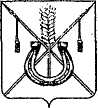 АДМИНИСТРАЦИЯ КОРЕНОВСКОГО ГОРОДСКОГО ПОСЕЛЕНИЯ КОРЕНОВСКОГО РАЙОНАПОСТАНОВЛЕНИЕот 25.01.2024 	   		                                     			  № 123г. Кореновск О признании утратившим силу постановление администрацииКореновского городского поселения Кореновского районаот 28 декабря 2023 года № 1784 «О порядке оповещения иинформировании населения Кореновского городскогопоселения Кореновского района об опасностях, возникающихпри военных конфликтах или вследствие этих конфликтов,угрозе возникновения или возникновении чрезвычайныхситуаций природного и техногенного характера»С целью приведения нормативно-правового акта администрации Кореновского городского поселения Кореновского района в соответствии с действующим законодательством, администрация Кореновского городского поселения Кореновского района п о с т а н о в л я е т:1. Признать утратившим силу постановление администрации Кореновского городского поселения Кореновского района от 28 декабря                      2023 года № 1784 «О порядке оповещения и информировании населения Кореновского городского поселения Кореновского района об опасностях, возникающих при военных конфликтах или вследствие этих конфликтов, угрозе возникновения или возникновении чрезвычайных ситуаций природного и техногенного характера».2.	Общему отделу администрации Кореновского городского поселения Кореновского района (Козыренко) официально опубликовать настоящее постановление и обеспечить его размещение на официальном сайте администрации Кореновского городского поселения Кореновского района в информационно-телекоммуникационной сети «Интернет».3. Контроль за выполнением настоящего постановления возложить                         на заместителя главы Кореновского городского поселения Кореновского района, начальника отдела по ГО, ЧС и административно-санитарной работе города Я.Е. Слепокурову.4. Постановление вступает в силу после его официального опубликования.ГлаваКореновского городского поселенияКореновского района                                                                           М.О. Шутылев 